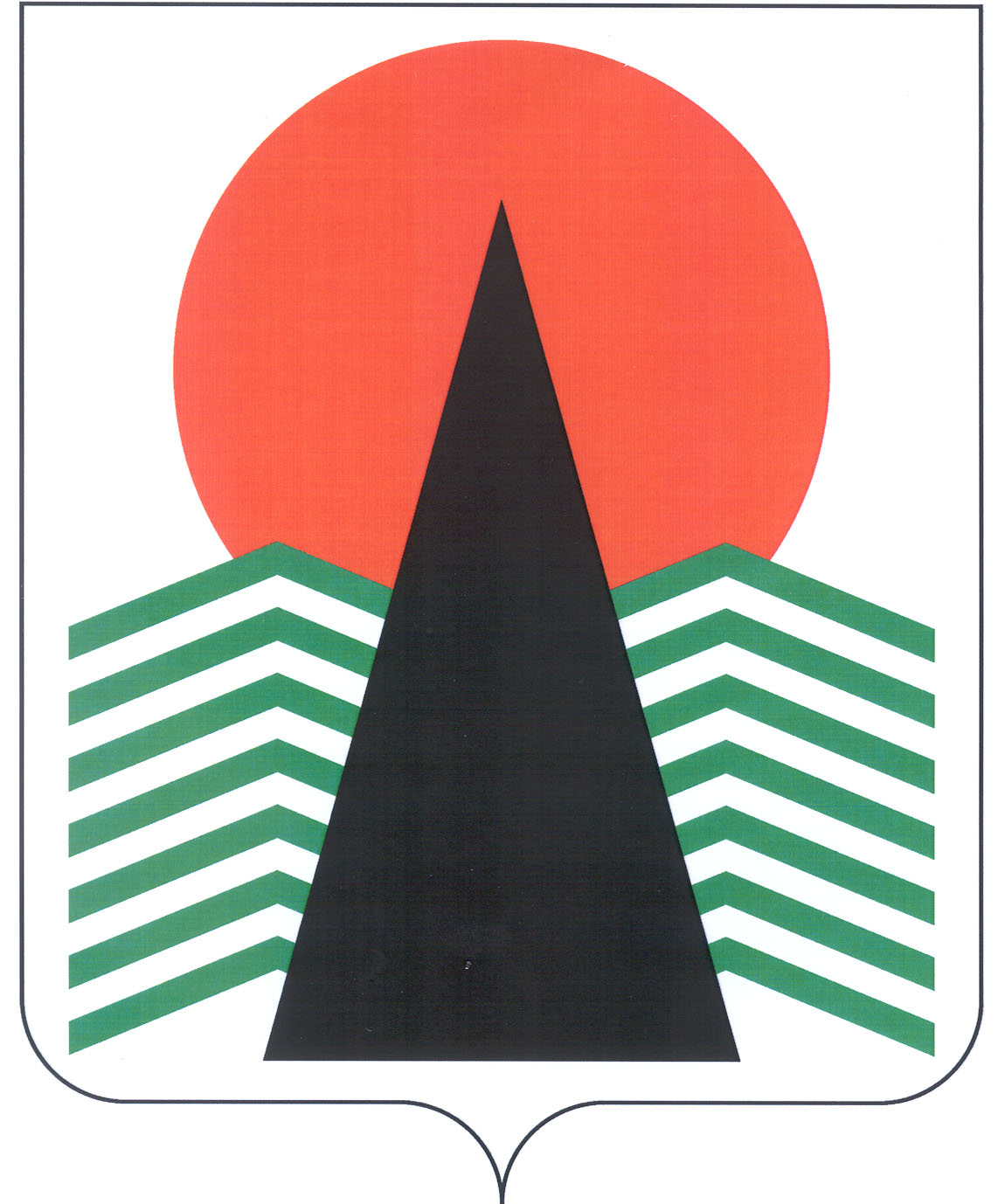 АДМИНИСТРАЦИЯ  НЕФТЕЮГАНСКОГО  РАЙОНАпостановлениег.НефтеюганскОб утверждении положения о мониторинге состояния межнациональных, межконфессиональных отношений и раннего предупрежденияконфликтных ситуаций в Нефтеюганском районеВ соответствии с Федеральными законами от 25.07.2002 № 114-ФЗ 
«О противодействии экстремистской деятельности», от 06.10.2003 № 131-ФЗ 
«Об общих принципах организации местного самоуправления в Российской Федерации», Указом Президента Российской Федерации от 19.12.2012 № 1666 
«О Стратегии государственной национальной политики Российской Федерации 
на период до 2025 года», Стратегией противодействия экстремизму в Российской Федерации до 2025 года, утвержденной Президентом Российской Федерации 28.11.2014 Пр-2753, Уставом муниципального образования Нефтеюганский район, 
в целях исполнения пункта 3.3 протокола Межведомственной комиссии Ханты-Мансийского автономного округа – Югры по противодействию экстремистской деятельности от 16.09.2019 № 3  п о с т а н о в л я ю:Утвердить:Положение о мониторинге состояния межнациональных, межконфессиональных отношений и раннего предупреждения конфликтных ситуаций в Нефтеюганском районе (далее – Мониторинг) (приложение № 1).Перечень разделов и направлений Мониторинга (приложение № 2).Перечень показателей Мониторинга и исполнителей Мониторинга, осуществляющих сбор информации (приложение № 3).Определить управление по связям с общественностью администрации Нефтеюганского района уполномоченным органом муниципального образования Нефтеюганский район по оперативному реагированию для урегулирования конфликтной (предконфликтной) ситуации (далее – Уполномоченный орган муниципального образования).Назначить ответственными лицами по осуществлению информационного обмена начальника управления по связям с общественностью администрации Нефтеюганского района, заместителя начальника управления по связям 
с общественностью администрации Нефтеюганского района.Руководителям структурных подразделений администрации Нефтеюганского района – исполнителям Мониторинга:Осуществлять сбор информации по показателям Мониторинга согласно приложению № 3 к настоящему постановлению.До 5 числа месяца, следующего за отчетным кварталом, направлять 
в Уполномоченный орган муниципального образования информацию по показателям Мониторинга.Рекомендовать главам поселений Нефтеюганского района, руководителям отдела МВД России по Нефтеюганскому району, казенного учреждения 
Ханты-Мансийского автономного округа – Югры «Центр социальных выплат» филиал в г.Нефтеюганске, бюджетного учреждения Ханты-Мансийского автономного округа – Югры «Нефтеюганская районная больница»: Осуществлять сбор информации по показателям Мониторинга согласно приложению № 3 к настоящему постановлению.До 5 числа месяца, следующего за отчетным кварталом, направлять 
в Уполномоченный орган муниципального образования информацию по показателям Мониторинга.Уполномоченному органу муниципального образования:Осуществлять сбор, обобщение и анализ показателей Мониторинга 
по разделам Мониторинга.Представлять ежеквартально до 20 числа месяца, следующего за отчетным кварталом, результаты Мониторинга Главе Нефтеюганского района.Настоящее постановление вступает в силу после его подписания 
и применяется с 01.01.2020.Считать утратившими силу постановления администрации Нефтеюганского района: от 16.05.2014 № 939-па «Об утверждении системы мониторинга 
по профилактике межнациональных, межконфессиональных конфликтов 
в Нефтеюганском районе»;от 09.09.2014 № 1897-па «О внесении изменений в постановление администрации Нефтеюганского района от 16.05.2014 № 939-па»;от 13.04.2015 № 830-па «О внесении изменений в постановление администрации Нефтеюганского района от 16.05.2014 № 939-па»;от 16.09.2015 № 1738-па «О внесении изменений в постановление администрации Нефтеюганского района от 16.05.2014 № 939-па»;от 10.02.2017 № 188-па «О внесении изменений в постановление администрации Нефтеюганского района от 16.05.2014 № 939-па»;от 01.12.2017 № 2189-па «О внесении изменений в постановление администрации Нефтеюганского района от 16.05.2014 № 939-па».Контроль за выполнением постановления осуществляю лично.Исполняющий обязанности Главы района							С.А.КудашкинПриложение № 1к постановлению администрации Нефтеюганского районаот 20.12.2019 № 2644-паПОЛОЖЕНИЕо мониторинге состояния межнациональных, межконфессиональных отношений 
и раннего предупреждения конфликтных ситуаций в Нефтеюганском районе(далее – Положение)I. Общие положенияНастоящее Положение определяет цели и задачи мониторинга состояния межнациональных, межконфессиональных отношений и раннего предупреждения конфликтных ситуаций в Нефтеюганском районе (далее – Мониторинг), а также порядок действий при выявлении конфликтных и предконфликтных ситуаций, 
в том числе с использованием возможностей государственной информационной системы мониторинга в сфере межнациональных, межконфессиональных отношений и раннего предупреждения конфликтных ситуаций (далее – Система Мониторинга).Цели и задачи Мониторинга.1.1.1. Целями Мониторинга являются:предупреждение и ликвидация конфликтных и предконфликтных ситуаций в сфере межнациональных и межконфессиональных отношений 
на территории Нефтеюганского района;принятие эффективных управленческих решений в сфере реализации государственной национальной политики и в сфере профилактики экстремизма 
в Нефтеюганском районе.1.1.2. Основными задачами Мониторинга являются:сбор и анализ данных о событиях, связанных с межнациональными 
и межконфессиональными отношениями в муниципальном образовании; выявление и своевременное оповещение об угрозе возникновения конфликтных и предконфликтных ситуаций;обеспечение эффективного взаимодействия субъектов Мониторинга, определенных подпунктами 1.2.1 и 1.2.2 настоящего Положения;определение мер оперативного реагирования на возникновение конфликтных и предконфликтных ситуаций в сфере межнациональных 
и межконфессиональных отношений в Нефтеюганском районе;обеспечение своевременной реализации мер профилактики;совершенствование форм и методов работы органов местного самоуправления в сфере профилактики экстремизма, проявлений национальной, расовой и религиозной нетерпимости, противодействия этнической дискриминации на территории района.Субъекты Мониторинга.1.2.1. Ответственным исполнителем проведения Мониторинга является управление по связям с общественностью администрации Нефтеюганского района.1.2.2. Исполнители Мониторинга:департамент культуры и спорта Нефтеюганского района;департамент образования и молодежной политики Нефтеюганского района;управление по вопросам местного самоуправления и обращениям граждан администрации Нефтеюганского района;управление муниципальной службы, кадров и наград администрации Нефтеюганского района;комитет по экономической политике и предпринимательству администрации Нефтеюганского района;комитет по делам народов Севера, охраны окружающей среды и водных ресурсов администрации Нефтеюганского района;отдел социально-трудовых отношений администрации Нефтеюганского района;отдел по делам несовершеннолетних, защите их прав администрации Нефтеюганского района;отдел информационной политики МКУ «Управление по делам администрации Нефтеюганского района»;казенное учреждение Ханты-Мансийского автономного округа – Югры «Центр социальных выплат» филиал в г.Нефтеюганске (по согласованию);отдел Министерства внутренних дел России по Нефтеюганскому району (по согласованию);бюджетное учреждение Ханты-Мансийского автономного округа – Югры «Нефтеюганская районная больница» (по согласованию).1.2.3. Исполнители Мониторинга, указанные в п.1.2.2, назначают специалиста, ответственного за сбор и представление информации по показателям Мониторинга.Объекты Мониторинга.Под объектами Мониторинга рассматриваются:1.3.1. Влияющая на состояние межнациональных, межконфессиональных отношений в Нефтеюганском районе деятельность:органов местного самоуправления;учреждений сферы образования, молодежной политики, культуры, спорта и взаимодействия с социально ориентированными некоммерческими организациями;средств массовой информации (далее – СМИ);некоммерческих организаций, представляющих интересы этнических общностей;казачьих обществ и общественных объединений казаков;религиозных организаций и религиозных объединений;групп лиц, представляющих интересы этнических общностей;отдельных лиц, активно распространяющих информацию по вопросам межнациональных и межконфессиональных отношений.1.3.2. Результаты социологических исследований о состоянии межнациональных и межконфессиональных отношений в Нефтеюганском районе.Предмет Мониторинга.К предмету Мониторинга относятся процессы и обстоятельства, способные повлиять на состояние межнациональных и межконфессиональных отношений:экономические (уровень и сферы занятости населения, уровень благосостояния, распределения собственности, вопросы взаимодействия между одной или несколькими этническими общностями, либо представляющими их интересы некоммерческими организациями и хозяйствующими субъектами, деятельность которых затрагивает экологические и этнокультурные интересы населения);политические (участие представителей различных этнических общностей в координационных, совещательных органах, образованных при органах местного самоуправления Нефтеюганского района; публичные выступления, публикации, комментарии, предвыборная агитация в печатных изданиях, в теле-радиопередачах, 
в интернете на сайтах, блогах, форумах, т.д., способные привести к оскорблению национальных чувств, формированию негативных стереотипов и враждебного отношения к представителям отдельных этнических общностей и конфессиональных групп);социальные (доступ к услугам, предоставляемым социальной инфраструктурой, соблюдение принципа равенства граждан независимо от расы, национальности, языка, отношения к религии, убеждений, принадлежности 
к общественным объединениям, в том числе при приеме на работу, при замещении должностей муниципальной службы, при формировании кадрового резерва муниципальной службы);культурные (удовлетворение языковых, образовательных, этнокультурных 
и религиозных потребностей);а также иные процессы, оказывающие отрицательное воздействие 
на состояние межнациональных, межконфессиональных отношений (противоправные проявления экстремистской и террористической направленности).Типология ситуаций. Предконфликтная ситуация в сфере межнациональных, межконфессиональных отношений – совокупность скрытых противоречий и социальной напряженности, основанная на столкновении интересов, потребностей и ценностей граждан Российской Федерации и (или) иностранных граждан (или представляющих 
их интересы некоммерческих организаций) либо на искаженной информации 
и неадекватном восприятии происходящих в обществе или в отдельных социальных группах социокультурных изменений, проецируемых на этническую или религиозную почву и создающих риски ухудшения межнациональных 
и межконфессиональных отношений (далее – предконфликтная ситуация). Конфликтная ситуация в сфере межнациональных и межконфессиональных отношений – это накопившиеся противоречия, перешедшие в открытое 
их выражение, основанные на ущемлении законных интересов, потребностей 
и ценностей граждан, либо представляющих их интересы некоммерческих организаций; искаженной и непроверенной информации; неадекватном восприятии происходящих в обществе или отдельных социальных группах изменений, проецируемых на этническую или религиозную почву (далее – конфликтная ситуация).Межнациональный конфликт – столкновение интересов двух и более этнических общностей, принимающее различные формы противостояния, в котором национальная принадлежность и национальные различия становятся доминирующей мотивацией действий.К конфликтным ситуациям могут быть отнесены:конфликты бытового, имущественного и иного характера с участием представителей двух и более национальностей, в которых этническая принадлежность может как являться, так и не являться первопричиной их возникновения, но последствия которых привели (или могут привести) к росту межнациональной или религиозной напряженности;санкционированные и несанкционированные публичные акции протеста 
в отношении спорных вопросов, связанных с деятельностью промышленных компаний 
в местах традиционного проживания и традиционной хозяйственной деятельности коренных малочисленных народов Севера;открытые противостояния, связанные с противоречиями, основанными 
на ущемлении законных интересов, потребностей и ценностей внутри одной или между несколькими религиозными организациями, этническими общностями, либо представляющими их интересы некоммерческими организациями и хозяйствующими субъектами, деятельность которых затрагивает этнокультурные интересы населения;публичные акции протеста на национальной или религиозной почве, публичные проявления национальной, расовой или религиозной нетерпимости, в том числе с использованием средств массовой информации, способствующие разжиганию межнациональной и межконфессиональной розни.II. Порядок проведения Мониторинга Субъекты Мониторинга во взаимодействии друг с другом осуществляют постоянный Мониторинг путем поиска, обобщения и анализа информации 
об объектах Мониторинга, в том числе при:Выявлении в СМИ и информационно-телекоммуникационной сети «Интернет» (блоги, социальные сети, экспертные оценки, данные социологических опросов и прочие открытые (публичные) источники) конфликтных ситуаций.Сборе и обработке данных, в том числе с использованием возможностей регионального сегмента Системы Мониторинга, включая отслеживание нарастания аудитории по выделенным информационным поводам.Участии в организации проведения социологических исследований 
о состоянии межнациональных и межконфессиональных отношений 
в Нефтеюганском районе.Анализе оценок независимых экспертов о ситуации в сфере межнациональных, межконфессиональных отношений.Создании и обеспечении деятельности горячей линии по приему информации о конфликтных и предконфликтных ситуациях.Анализе динамики показателей, характеризующих этноконфессиональную ситуацию в Нефтеюганском районе (этноконфессиональный паспорт), в том 
числе оценки и прогнозирования возникновения угроз межнациональных 
и межконфессиональных конфликтов.III. Порядок действий при выявлении конфликтных 
и предконфликтных ситуаций в Нефтеюганском районе3. Информация о конфликтных (предконфликтных) ситуациях, полученная 
в результате Мониторинга, требует принятия мер оперативного реагирования.С учетом причин конфликтной (предконфликтной) ситуации и степени 
ее общественной опасности, разрабатывается и принимается перечень мер оперативного реагирования с целью ее урегулирования. 3.1. При определении мер оперативного реагирования Уполномоченный орган муниципального образования руководствуется типовым перечнем следующих действий:3.1.1. При выявлении конфликтной (предконфликтной) ситуации ответственные сотрудники Уполномоченного органа муниципального образования информируют Главу Нефтеюганского района о необходимости принятия мер оперативного реагирования.3.1.2. Уполномоченный орган муниципального образования осуществляет информационный обмен с Уполномоченным органом Ханты-Мансийского автономного округа – Югры (далее – Уполномоченный орган автономного округа) 
на основании утверждаемого Уполномоченным органом автономного округа Регламента информационного обмена.3.1.3. Глава Нефтеюганского района по согласованию с Уполномоченным органом автономного округа утверждает План первоочередных мер (приложение № 1 к Положению).3.1.4. Уполномоченный орган муниципального образования организует постоянный мониторинг освещения данной ситуации в печатных, электронных СМИ, сети Интернет (в том числе с использованием возможностей Системы Мониторинга 
в целях отслеживания нарастания внимания аудитории по выделенным информационным поводам) для принятия мер оперативного реагирования.3.1.5. Уполномоченный орган муниципального образования организует постоянное рабочее взаимодействие:с местными национальными (диаспорными) группами в целях мониторинга имеющихся в национальной среде оценок развития ситуации, возможного роста тревожности и радикализации настроений, а также своевременного выявления попыток деструктивных действий, организации протестных акций, публичных мероприятий;с территориальными подразделениями правоохранительных органов 
и прокуратуры по автономному округу в целях мониторинга и анализа ситуации, а также информирования населения и представителей национальных (диаспорных) групп 
о необходимой степени вовлеченности и информированности органов местного самоуправления о развитии ситуации.3.2. Уполномоченный орган муниципального образования под руководством Уполномоченного органа автономного округа организует установление, поддержание и развитие связи с редакциями и корреспондентами региональных, муниципальных печатных и электронных СМИ в целях предотвращения искаженного информационного освещения конфликтной (предконфликтной) ситуации с учетом Алгоритма взаимодействия Уполномоченного органа муниципального образования 
со СМИ (приложение № 2 к Положению).IV. Ликвидация последствий конфликтной (предконфликтной) ситуации4. В целях реализации мер по ликвидации последствий конфликтной (предконфликтной) ситуации решением Главы Нефтеюганского района 
по согласованию с Уполномоченным органом автономного округа создается рабочая группа. 4.1. Состав рабочей группы утверждается муниципальным правовым актом Главы Нефтеюганского района. В состав рабочей группы включаются члены муниципальных координационно-совещательных органов по вопросам профилактики экстремизма и межнациональных, межконфессиональных отношений, представители Уполномоченного органа автономного округа, исполнительных органов государственной власти Ханты-Мансийского автономного округа – Югры, реализующих мероприятия в сфере государственной национальной политики, профилактики экстремизма, территориальных подразделений федеральных органов исполнительной власти по Ханты-Мансийскому автономному округу – Югре 
(по согласованию).4.2. По итогам деятельности рабочая группа вырабатывает предложения 
по профилактике и предотвращению возникновения аналогичной конфликтной ситуации.Информация рабочей группы о принятых решениях и результатах 
их исполнения направляется в территориальные подразделения федеральных органов исполнительной власти по Ханты-Мансийскому автономному округу – Югре 
и в уполномоченный орган автономного округа для рассмотрения и принятия решения о достаточности принятых мер по снижению межнациональной (межконфессиональной) напряженности, либо принятия дополнительных мер 
по ликвидации негативных последствий. Приложение № 1 к Положению о мониторинге состояния межнациональных, межконфессиональных отношений и раннего предупреждения конфликтных ситуаций в Нефтеюганском районеПлан первоочередных мерГлава Нефтеюганского района по согласованию с Уполномоченным органом автономного округа утверждает план первоочередных мер по следующим направлениям:1. Организация взаимодействия с территориальными подразделениями федеральных органов исполнительной власти по Ханты-Мансийскому автономному округу – Югре в целях определения и согласования мер по обеспечению правопорядка и сохранению стабильности на территории Нефтеюганского района, 
а также порядка взаимодействия со СМИ для предотвращения негативного развития событий.2. Установка связи с лидерами общественных объединений, в том числе этнокультурных, казачьих и религиозных организаций, представляющих интересы участников конфликтной (предконфликтной) ситуации для уточнения всех обстоятельств происшествия и привлечения их к анализу и урегулированию ситуации.3. Проведение встреч с обладающими авторитетом руководителями этнокультурных объединений, лидерами религиозных организаций, общественными 
и политическими деятелями, руководителями организаций и учреждений по вопросам складывающейся ситуации с последующей организацией трансляции общественного мнения в СМИ.4. Установление, поддержание и развитие связи с редакциями 
и корреспондентами местных печатных и электронных СМИ в целях предотвращения искаженного информационного освещения конфликтной (предконфликтной) ситуации с учетом Алгоритма взаимодействия Уполномоченного органа муниципального образования со СМИ.5. Оперативное доведение до населения через СМИ сведений о развитии ситуации и деятельности органов местного самоуправления Нефтеюганского района по ликвидации конфликтной (предконфликтной) ситуации путем организации брифингов, пресс-конференций, радио- и телеинтервью руководителей администрации Нефтеюганского района.6. Организация проведения (при необходимости) внеочередных заседаний координационно-совещательных органов по вопросам профилактики экстремизма 
и взаимодействию с национальными общественными объединениями и религиозными организациями, созданных при органах местного самоуправления Нефтеюганского района.7. Обеспечение непрерывного мониторинга электронных СМИ, социальных сетей, районных форумов и других ресурсов, на площадках которых формируется общественная оценка сложившейся ситуации, на предмет своевременного выявления процессов мобилизации деструктивных элементов (групп), а также призывов 
к противоправным действиям и провокациям в отношении представителей отдельных народов.8. Постоянное информирование Уполномоченного органа автономного округа 
в соответствии с Регламентом информационного обмена.Приложение № 2 к Положению о мониторинге состояния межнациональных, межконфессиональных отношений и раннего предупреждения конфликтных ситуаций в Нефтеюганском районеАлгоритм взаимодействия Уполномоченного органа муниципального образования со СМИ(далее – Алгоритм взаимодействия)Уполномоченный орган муниципального образования руководствуется следующим алгоритмом взаимодействия со СМИ:1. Совместно с территориальными подразделениями правоохранительных органов и прокуратуры по Ханты-Мансийскому автономному округу – Югре размещение в СМИ официальных заявлений с акцентами на:- информирование населения об объективных обстоятельствах дела;- постановку хода расследования на особый контроль руководства соответствующих территориальных подразделений правоохранительных органов 
и прокуратуры по автономному округу в целях обеспечения своевременного 
и всестороннего изучения, а также выявления и привлечения к ответственности 
в установленном порядке всех виновных лиц, вне зависимости от их национальной, религиозной и социальной принадлежности. 2. Инициирование и максимальное тиражирование в СМИ заявлений и оценок авторитетных представителей этнических общностей и национальных общественных организаций, руководителей религиозных организаций, священнослужителей 
с акцентами на:- имеющиеся возможности и реализуемые мероприятия по обеспечению объективных этнокультурных и религиозных потребностей жителей района;- недопустимость и неэтичность попыток отдельных представителей этнических общностей, общественных деятелей, СМИ увязывать причины произошедшего с этнической принадлежностью участников сторон конфликта (происшествия), в целях недопущения формирования негативных стереотипов 
в отношении представителей отдельных национальностей, а также недопустимость предъявления претензий в совершении ими неправомерных действий до установления правоохранительными органами всех обстоятельств дела в установленном порядке.3. Формулирование и тиражирование в СМИ комментариев руководителей муниципального образования и должностных лиц Уполномоченного органа муниципального образования о ситуации с акцентами на:- объективное состояние дел в сфере межнациональных и межконфессиональных отношений на территории Нефтеюганского района;- принимаемые органами местного самоуправления Нефтеюганского района меры по обеспечению этнокультурных и религиозных потребностей жителей, соответствующей национальной и религиозной принадлежности;- разъяснение необходимости воздержания всеми заинтересованными сторонами и СМИ от любых оценок, проецирующих происшествие на этническую почву, до установления правоохранительными органами всех обстоятельств дела 
в установленном порядке, а также о готовности органов местного самоуправления Нефтеюганского района содействовать в пределах своих полномочий и в интересах всех жителей своевременному, всестороннему и объективному расследованию 
и установлению обстоятельств и причин произошедшего. Приложение № 2к постановлению администрации Нефтеюганского районаот 20.12.2019 № 2644-паПЕРЕЧЕНЬразделов и направлений мониторинга состояния межнациональных, межконфессиональных отношений и раннего предупреждения конфликтных ситуаций в Нефтеюганском районеПриложение № 3к постановлению администрации Нефтеюганского районаот 20.12.2019 № 2644-па Переченьпоказателей мониторинга межнациональных, межконфессиональных отношений и раннего предупреждения конфликтных ситуаций в Нефтеюганском районе и исполнителей, осуществляющих сбор информации20.12.2019№ 2644-па№ 2644-па№п/пРазделы и направления Мониторинга1.Состояние социально-экономической ситуации.Динамика показателей в сравнении с аналогичным периодом прошлого гола (АППГ)2.Деятельность религиозных организаций3.Деятельность некоммерческих организаций, созданных по национальному признаку, в том числе казачьих обществ 4.Влияние миграционных процессов, в том числе состояние преступности 
с участием иностранных граждан. Динамика показателей в сравнении 
с аналогичным периодом прошлого года (АППГ)5.Публичные мероприятия: митинги, демонстрации, шествия, пикетирования. 6.Обращения в органы местного самоуправления физических и юридических лиц 7.Деятельность неформальных молодежных объединений8.Средства массовой информации, осуществляющие деятельность 
на территории муниципального образования (газета, радио, ТВ)9.Оперативное реагирование на проявления экстремизма. Деятельность, направленная на профилактику экстремизма, развитие и укрепление межнациональных (межэтнических) и межконфессиональных отношений№п/пПоказатели мониторинга(далее – П), информационные материалы (далее – ИМ)ИсполнительОтчетная информацияОтчетная информацияОтчетная информация№п/пПоказатели мониторинга(далее – П), информационные материалы (далее – ИМ)Исполнительвсего с начала года (П)в т.ч., за отчетный период (П)Пояснения к показателям мониторинга (ИМ)123456Состояние социально-экономической ситуации.Динамика показателей в сравнении с аналогичным периодом прошлого года (АППГ)Состояние социально-экономической ситуации.Динамика показателей в сравнении с аналогичным периодом прошлого года (АППГ)Состояние социально-экономической ситуации.Динамика показателей в сравнении с аналогичным периодом прошлого года (АППГ)Состояние социально-экономической ситуации.Динамика показателей в сравнении с аналогичным периодом прошлого года (АППГ)Состояние социально-экономической ситуации.Динамика показателей в сравнении с аналогичным периодом прошлого года (АППГ)Состояние социально-экономической ситуации.Динамика показателей в сравнении с аналогичным периодом прошлого года (АППГ)1.1.Уровень занятости населения (П) комитет по экономической политике и предпринимательству администрации Нефтеюганского района1.2.Уровень безработицы (П) комитет по экономической политике и предпринимательству администрации Нефтеюганского района1.3.Количество граждан, имеющих доход ниже прожиточного уровня (П)казенное учреждение Ханты-Мансийского автономного округа – Югры «Центр социальных выплат» филиал в г.Нефтеюганске1.4.Уровень доходов населения (П)комитет по экономической политике и предпринимательству администрации Нефтеюганского района1.5.Факты задержки заработной платы на предприятиях и в организациях (П) с указанием названия организаций (ИМ)комитет по экономической политике и предпринимательству администрации Нефтеюганского района1.6.Факты невыплаты пособий (П)казенное учреждение Ханты-Мансийского автономного округа – Югры «Центр социальных выплат» филиал в г.Нефтеюганске (по согласованию)1.7.Факты возникновения коллективных трудовых споров (П) (ИМ)отдел социально-трудовых отношений администрации Нефтеюганского района2. Деятельность религиозных организаций2. Деятельность религиозных организаций2. Деятельность религиозных организаций2. Деятельность религиозных организаций2. Деятельность религиозных организаций2. Деятельность религиозных организаций2.1.Количество действующих в муниципальном образовании религиозных организаций (П), в том числе зарегистрированных (П), с указанием названий (ИМ)администрации поселений Нефтеюганского района 
(по согласованию)2.2.Количество выявленных религиозных групп деструктивной направленности (П), с указанием названий (ИМ)ОМВД России по Нефтеюганскому району 
(по согласованию)2.3.Количество выявленных потенциально конфликтных ситуаций 
и конфликтов в сфере межрелигиозных отношений (П), в том числе с признаками разжигания межконфессиональной розни и вражды (П), 
с указанием сути конфликта (ИМ)администрации поселений Нефтеюганского района (по согласованию)ОМВД России по Нефтеюганскому району (по согласованию)2.4.Количество информации, направленной для проверки в правоохранительные органы (П), с указанием сути вопроса (ИМ) 
в сфере межрелигиозных отношенийуправление по связям 
с общественностью администрации Нефтеюганского районаадминистрации поселений Нефтеюганского района 
(по согласованию)2.5.Информация о запрете или приостановлении деятельности религиозных организаций в связи с осуществлением ими экстремистской деятельности (ИМ)ОМВД России по Нефтеюганскому району 
(по согласованию)2.6.Количество выявленных проявлений с признаками религиозного экстремизма (П), (ИМ)ОМВД России по Нефтеюганскому району 
(по согласованию)3. Деятельность некоммерческих организаций, созданных по национальному признаку,в том числе казачьих обществ3. Деятельность некоммерческих организаций, созданных по национальному признаку,в том числе казачьих обществ3. Деятельность некоммерческих организаций, созданных по национальному признаку,в том числе казачьих обществ3. Деятельность некоммерческих организаций, созданных по национальному признаку,в том числе казачьих обществ3. Деятельность некоммерческих организаций, созданных по национальному признаку,в том числе казачьих обществ3. Деятельность некоммерческих организаций, созданных по национальному признаку,в том числе казачьих обществ3.1.Количество зарегистрированных и действующих в муниципальном образовании некоммерческих организаций, созданных 
по национальному признаку (П), с указанием названий (ИМ)администрации поселений Нефтеюганского района (по согласованию)3.2.Количество действующих 
в муниципальном образовании казачьих обществ (П), в том числе зарегистрированных (П), реестровых (П) 
с указанием названий (ИМ)администрации поселений Нефтеюганского района (по согласованию)3.3.Информация о вступивших в законную силу решениях судов о ликвидации, запрете или приостановлении деятельности некоммерческих организаций в связи 
с осуществлением ими экстремистской деятельности (П), (ИМ)ОМВД России по Нефтеюганскому району (по согласованию)4. Влияние миграционных процессов, в том числе состояние преступности с участием иностранных граждан Динамика показателей в сравнении с аналогичным периодом прошлого года (АППГ)4. Влияние миграционных процессов, в том числе состояние преступности с участием иностранных граждан Динамика показателей в сравнении с аналогичным периодом прошлого года (АППГ)4. Влияние миграционных процессов, в том числе состояние преступности с участием иностранных граждан Динамика показателей в сравнении с аналогичным периодом прошлого года (АППГ)4. Влияние миграционных процессов, в том числе состояние преступности с участием иностранных граждан Динамика показателей в сравнении с аналогичным периодом прошлого года (АППГ)4. Влияние миграционных процессов, в том числе состояние преступности с участием иностранных граждан Динамика показателей в сравнении с аналогичным периодом прошлого года (АППГ)4. Влияние миграционных процессов, в том числе состояние преступности с участием иностранных граждан Динамика показателей в сравнении с аналогичным периодом прошлого года (АППГ)4.1.Количество поставленных на миграционный учет иностранных граждан 
и лиц без гражданства, 
с разбивкой по странам прибытия (П), (ИМ)ОМВД России по Нефтеюганскому району 
(по согласованию)4.2.Количество выявленных нарушений миграционного законодательства (П) 
с указанием характера нарушений (ИМ)ОМВД России по Нефтеюганскому району 
(по согласованию)4.3.Количество проведенных мероприятий по выявлению фактов нарушения миграционного законодательства (П) 
с указанием названия мероприятий (ИМ)ОМВД России по Нефтеюганскому району 
(по согласованию)4.4.Количество выявленных нарушений иностранными гражданами режима пребывания (проживания) в Российской Федерации (П)ОМВД РФ по Нефтеюганскому району (по согласованию)4.5.Количество выявленных нарушений миграционного законодательства, связанных с незаконным привлечением к трудовой деятельности в Российской Федерации иностранного гражданина или лица без гражданства (П)ОМВД России по Нефтеюганскому району 
(по согласованию)4.6.Меры, принятые к работодателям, нарушившим миграционное законодательство, связанное с незаконным привлечением к трудовой деятельности в Российской Федерации иностранного гражданина или лица без гражданства (П), (ИМ)ОМВД России по Нефтеюганскому району (по согласованию)4.7.Количество административно выдворенных иностранных граждан (П)ОМВД России по Нефтеюганскому району (по согласованию)4.8.Количество депортированных иностранных граждан (П)ОМВД России по Нефтеюганскому району (по согласованию)4.9.Количество мест компактного проживания иностранных граждан (П) с указанием населенных пунктов, адресов (ИМ)ОМВД России по Нефтеюганскому району (по согласованию)4.10.Количество преступлений, совершенных иностранными гражданами (П), с разбивкой по национальной принадлежности, составам и степени тяжести преступлений (ИМ)ОМВД России по Нефтеюганскому району (по согласованию)4.11.Количество преступлений, совершенных в отношении иностранных граждан (П), с разбивкой по национальной принадлежности, составам и степени тяжести преступлений (ИМ)ОМВД России по Нефтеюганскому району (по согласованию)4.12.Количество работодателей, осуществляющих деятельность на территории Нефтеюганского района, привлекающих иностранную рабочую силу (П) с указанием названий предприятий (ИМ)ОМВД России по Нефтеюганскому району (по согласованию)4.13.Количество детей и подростков из числа мигрантов, посещающих образовательные организации, из них дошкольные (П) и школьные (П) образовательные организации департамент образования и молодежной политики Нефтеюганского района5. Публичные мероприятия: митинги, демонстрации, шествия, пикетирования. 5. Публичные мероприятия: митинги, демонстрации, шествия, пикетирования. 5. Публичные мероприятия: митинги, демонстрации, шествия, пикетирования. 5. Публичные мероприятия: митинги, демонстрации, шествия, пикетирования. 5. Публичные мероприятия: митинги, демонстрации, шествия, пикетирования. 5. Публичные мероприятия: митинги, демонстрации, шествия, пикетирования. 5.1.Количество состоявшихся согласованных публичных религиозных мероприятий (П), с разбивкой 
по конфессиональной принадлежности, 
с указанием организатора (заявителя) и тематики публичного мероприятия (ИМ), количества участников (П)управление по связям с общественностью администрации Нефтеюганского районаадминистрации поселений Нефтеюганского района (по согласованию)5.2.Количество несогласованных публичных религиозных мероприятий (П), 
с разбивкой по конфессиональной принадлежности, 
с указанием организатора (заявителя) и тематики публичного мероприятия (ИМ), предполагаемого количества участников (П)управление по связям с общественностью администрации Нефтеюганского районаадминистрации поселений Нефтеюганского района (по согласованию)5.3.Количество поступивших 
в органы местного самоуправления уведомлений о проведении публичных акций (П) 
по вопросам межнациональных отношений (П), 
с указанием организатора (заявителя) и тематики публичных мероприятий (ИМ)управление по связям с общественностью администрации Нефтеюганского районаадминистрации поселений Нефтеюганского района (по согласованию)5.4.Количество согласованных публичных мероприятий (П) по теме межнациональных отношений (П), по религиозным вопросам (П), с указанием организатора (заявителя) и тематики публичных мероприятий (ИМ)управление по связям с общественностью администрации Нефтеюганского районаадминистрации поселений Нефтеюганского района (по согласованию)5.5.Количество предпринятых попыток проведения несогласованных публичных акций (П) по вопросам межнациональных отношений (П), по религиозным вопросам (П), с указанием организатора (заявителя) и тематики публичного мероприятия (ИМ)управление по связям с общественностью администрации Нефтеюганского районаадминистрации поселений Нефтеюганского района (по согласованию)ОМВД России по Нефтеюганскому району (по согласованию)5.6.Количество задержанных несовершеннолетних участников несогласованных публичных акций (П)ОМВД России по Нефтеюганскому району (по согласованию)5.7.Количество выявленных в ходе проведения согласованных публичных мероприятий проявлений с признаками экстремизма (П), в том числе в ходе мероприятий по теме межнациональных отношений (П), по религиозным вопросам (П)ОМВД России по Нефтеюганскому району (по согласованию)5.8.Количество выявленных в ходе проведения несогласованных публичных мероприятий проявлений с признаками экстремизма (П), в том числе в ходе мероприятий по теме межнациональных отношений (П), по религиозным вопросам (П)ОМВД России по Нефтеюганскому району (по согласованию)5.9.Количество информаций, направленных для проверки в правоохранительные органы (П), (ИМ)управление по связям с общественностью администрации Нефтеюганского районаадминистрации поселений Нефтеюганского района (по согласованию)6. Обращения в органы местного самоуправления физических и юридических лиц6. Обращения в органы местного самоуправления физических и юридических лиц6. Обращения в органы местного самоуправления физических и юридических лиц6. Обращения в органы местного самоуправления физических и юридических лиц6. Обращения в органы местного самоуправления физических и юридических лиц6. Обращения в органы местного самоуправления физических и юридических лиц6.1.Количество поступивших обращений по вопросам деятельности религиозных организаций (П), в том числе религиозных групп, в деятельности которых имеются признаки деструктивной деятельности, разжигания религиозной, национальной ненависти и вражды (П), с указанием названий религиозных организаций / групп (ИМ)управление по вопросам местного самоуправления и обращениям граждан администрации Нефтеюганского районаадминистрации поселений Нефтеюганского района (по согласованию)6.2.Количество поступивших обращений по вопросам деятельности некоммерческих и общественных организаций, в работе которых усматриваются признаки экстремизма (П), с указанием названий некоммерческих и общественных организаций (ИМ)управление по вопросам местного самоуправления и обращениям граждан администрации Нефтеюганского районаадминистрации поселений Нефтеюганского района (по согласованию)6.3.Количество поступивших обращений о фактах проявлений экстремизма физическими лицами (П), (ИМ)управление по вопросам местного самоуправления и обращениям граждан администрации Нефтеюганского районаадминистрации поселений Нефтеюганского района (по согласованию)6.4.Количество поступивших обращений по вопросам размещения в средствах массовой информации материалов с признаками экстремизма (П), (ИМ)управление по вопросам местного самоуправления и обращениям граждан администрации Нефтеюганского районаадминистрации поселений Нефтеюганского района(по согласованию)6.5.Количество поступивших обращений от граждан по фактам нарушения их прав и интересов, связанных 
с национальной либо религиозной принадлежностью, 
а также принадлежностью к национальным общественным объединениям и этническим общностям (П), (ИМ)управление по вопросам местного самоуправления и обращениям граждан администрации Нефтеюганского районаадминистрации поселений Нефтеюганского района 
(по согласованию)6.6.Количество информаций, направленных для проверки в правоохранительные органы по обращениям, указанным в пунктах 6.1, 6.2, 6.3, 6.4, 6.5 перечня (П), (ИМ)управление по вопросам местного самоуправления и обращениям граждан администрации Нефтеюганского районаадминистрации поселений Нефтеюганского района 
(по согласованию)7. Деятельность неформальных молодежных объединений7. Деятельность неформальных молодежных объединений7. Деятельность неформальных молодежных объединений7. Деятельность неформальных молодежных объединений7. Деятельность неформальных молодежных объединений7. Деятельность неформальных молодежных объединений7.1.Количество проявлений с признаками экстремизма, совершенных несовершеннолетними, причисляющими себя к неформальным молодежным объединениям (П)департамент образования 
и молодежной политики Нефтеюганского районаОМВД России по Нефтеюганскому району 
(по согласованию)7.2.Количество выявленных и поставленных на учет в подразделения по делам несовершеннолетних подростков, причисляющих себя 
к неформальным молодежным объединениям (П)департамент образования и молодежной политики Нефтеюганского районаОМВД России по Нефтеюганскому району 
(по согласованию)7.3.Количество несовершеннолетних, 
в т.ч. причисляющих себя 
к неформальным молодежным объединениям, находящихся 
на социальном сопровождении (П)отдел по делам несовершеннолетних, 
защите их прав администрации Нефтеюганского района7.4.Количество информаций, направленных для проверки 
в правоохранительные органы (П)департамент образования и молодежной политики Нефтеюганского районаотдел по делам несовершеннолетних, защите 
их прав администрации Нефтеюганского района8. Средства массовой информации, осуществляющие деятельность на территории муниципального образования (газета, радио, ТВ)8. Средства массовой информации, осуществляющие деятельность на территории муниципального образования (газета, радио, ТВ)8. Средства массовой информации, осуществляющие деятельность на территории муниципального образования (газета, радио, ТВ)8. Средства массовой информации, осуществляющие деятельность на территории муниципального образования (газета, радио, ТВ)8. Средства массовой информации, осуществляющие деятельность на территории муниципального образования (газета, радио, ТВ)8. Средства массовой информации, осуществляющие деятельность на территории муниципального образования (газета, радио, ТВ)8.1.Количество средств массовой информации, являющихся объектами мониторинга (П) ( ИМ)отдел информационной политики МКУ «Управление по делам администрации Нефтеюганского района»8.2.Количество информационных материалов, телерепортажей, сюжетов 
с признаками экстремизма, выявленных в результате мониторинга (П), (ИМ)отдел информационной политики МКУ «Управление по делам администрации Нефтеюганского района»8.3.Количество информаций, направленных для проверки 
в правоохранительные органы по результатам мониторинга средств массовой информации (П) (ИМ)отдел информационной политики МКУ «Управление по делам администрации Нефтеюганского района»8.4.Аналитический обзор материалов СМИ, характеризующих состояние межнациональных и межконфессиональных отношений (ИМ)отдел информационной политики МКУ «Управление по делам администрации Нефтеюганского района»9. Оперативное реагирование на проявления экстремизма. Деятельность, направленная на профилактику экстремизма, развитие и укрепление межнациональных (межэтнических) и межконфессиональных отношений 9. Оперативное реагирование на проявления экстремизма. Деятельность, направленная на профилактику экстремизма, развитие и укрепление межнациональных (межэтнических) и межконфессиональных отношений 9. Оперативное реагирование на проявления экстремизма. Деятельность, направленная на профилактику экстремизма, развитие и укрепление межнациональных (межэтнических) и межконфессиональных отношений 9. Оперативное реагирование на проявления экстремизма. Деятельность, направленная на профилактику экстремизма, развитие и укрепление межнациональных (межэтнических) и межконфессиональных отношений 9. Оперативное реагирование на проявления экстремизма. Деятельность, направленная на профилактику экстремизма, развитие и укрепление межнациональных (межэтнических) и межконфессиональных отношений 9. Оперативное реагирование на проявления экстремизма. Деятельность, направленная на профилактику экстремизма, развитие и укрепление межнациональных (межэтнических) и межконфессиональных отношений 9.1.Количество материалов 
о выявлении признаков экстремизма, поступивших из органов местного самоуправления для проведения проверки, 
в том числе по которым приняты процессуальные решения (П), 
о возбуждении уголовного дела (П), об отказе 
в возбуждении уголовного дела (П)ОМВД России по Нефтеюганскому району 
(по согласованию)9.2.Проведенные тематические мероприятия в сфере культуры, направленные на развитие межэтнической интеграции и профилактику проявлений экстремизма (П) (количество, название, охват) (ИМ)департамент культуры и спорта Нефтеюганского района9.3.Проведенные спортивно-массовые мероприятия, направленные на развитие межэтнической интеграции и профилактику проявлений экстремизма (П) (количество, название, охват) (ИМ)департамент культуры и спорта Нефтеюганского района9.4.Профилактические мероприятия, проводимые в образовательных организациях в целях предупреждения проявлений экстремизма (П) (количество, название, охват) (ИМ)департамент образования и молодежной политики Нефтеюганского района9.5.Деятельность коллегиальных и совещательных органов 
по противодействию экстремистской деятельности, взаимодействию 
с общественными объединениями, созданными по национальному признаку, религиозными объединениями, казачьими обществами (даты заседаний) (ИМ)управление по связям 
с общественностью администрации Нефтеюганского района9.6.Деятельность иных совещательных органов (общественные советы, совещания, круглые столы), на которых рассматривались вопросы по противодействию экстремистской деятельности, гармонизации межнациональных отношений, защиты прав Коренных малочисленных народов Севера (даты заседаний) (ИМ)комитет по делам народов Севера, охраны окружающей среды и водных ресурсов администрации Нефтеюганского районаадминистрации поселений Нефтеюганского района 
(по согласованию)9.7.Повышение квалификации специалистов ОМСУ НР, сотрудников подведомственных учреждений, осуществляющих деятельность в сфере госнацполитики, профилактики экстремизма в семинарах, практикумах, иных формах обучения по вопросам профилактики экстремизма, гармонизации межэтнических и межкультурных отношений, с указанием ФИО, должности участников, наименование программы обучения, период прохождения обучения (П), (ИМ)управление муниципальной службы, кадров и наград администрации Нефтеюганского районадепартамент образования 
и молодежной политики Нефтеюганского районадепартамент культуры и спорта Нефтеюганского районаадминистрации поселений Нефтеюганского района (по согласованию)9.8.Количество детей, по религиозным мотивам отказывающихся участвовать в праздничных мероприятиях общеобразовательных и дошкольных образовательных организаций, с разбивкой по образовательным организациям, с указанием тематики мероприятий (П) (ИМ)департамент образования 
и молодежной политики Нефтеюганского района9.9.Количество граждан, отказывающихся от переливания крови (П) с пояснением причины отказа (ИМ)бюджетное учреждение Ханты - Мансийского автономного 
округа – Югры «Нефтеюганская районная больница» (по согласованию)9.10.Количество уголовных дел, возбужденных по преступлениям экстремистского характера, совершенным в отчетном периоде (П), с указанием состава преступления (ИМ)ОМВД России по Нефтеюганскому району (по согласованию)9.11.Количество информационных материалов с признаками экстремизма, выявленных в результате мониторинга социальных сетей, интернет сообществ Нефтеюганского района (П)департамент образования 
и молодежной политики Нефтеюганского района администрации поселений Нефтеюганского района 
(по согласованию)9.12.Количество выявленных информационных материалов, включенных в Федеральный список экстремистских материалов (П)управление по связям 
с общественностью администрации Нефтеюганского районаадминистрации поселений Нефтеюганского района 
(по согласованию)9.13.Количество выявленных информационных материалов, не вошедших в Федеральный список экстремистских материалов, но направленных на разжигание религиозной ненависти и вражды (П)управление по связям 
с общественностью администрации Нефтеюганского районаадминистрации поселений Нефтеюганского района 
(по согласованию)9.14.Мероприятия по совершенствованию основ научного и экспертного обеспечения раннего выявления и предупреждения межнациональных конфликтов, проявлений агрессивного национализма и связанных с ними криминальных проявлений, массовых беспорядков (ИМ)управление по связям с общественностью администрации Нефтеюганского района